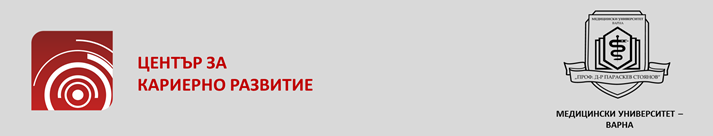  ХИМИК - АНАЛИТИЧНО ВАЛИДИРАНЕ(базиран в град Дупница)Тева Фармасютикълс Индъстрийз Ltd. (NYSE и TASE: TEVA) е глобален лидер в генеричната индустрия с иновативни терапии в избрани области, включително Централна нервна система (CNS,), болка и респираторна област. От август 2016 г. Актавис е част от Тева. В България обединената компания работи с името „Актавис“ и е най-големият работодател във фармацевтичната индустрия. Актавис-компания на Тева- управлява два фармацевтични завода, търговска организация и множество глобални корпоративни функции.Актавис - компания на Тева търси да присъедини към своя екип квалифицирани и мотивирани кандидати за длъжността Химик „Aналитично валидиране” (по заместване) Дирекция „Качество”, гр. Дупница.Основни отговорностиИзвършва физико-механични и химични изпитвания на лекарствени продукти, изходни материали, съгласно утвърдените спецификацииИзвършва изпитвания съгласно предварително зададен планИзвършва валидиране и трансфер на аналитични методи и изготвя съответните документиСледи и спазва установените правила за Добра Лабораторна Практика и Добра Документална практикаИзготвя стандартни оперативни процедури и провежда обучения по тяхУчаства в аналитични проучванияПоддържа реда и чистотата на работното място, аналитичната апаратура и лабораторната стъклария.Изисквания към кандидатите Висше химическо образование, релевантно към позициятаВладеене на английски език на работно нивоУмения за работа с МS Office пакет (Word, Excel, PowerPoint)Възможност за работа на двусменен режимУмения за ефективна и конструктивна работа в екипАналитично мисленеОтговорност и почтеност при изпълнението на служебните задълженияКомпанията осигурява Диференцирано ниво на заплащане и кариерно позициониране в зависимост от професионалните компетенции и опитСпецифично обучение, съобразено с отговорностите на длъжносттаСъвременна работна среда, апаратура и оборудване на световно нивоДопълнителни придобивки – месечна сума за храна, доплащане за двусменен режим, карти за спорт и др.Осигурен транспорт за работещите на сменен режим от гр. Благоевград, гр. Кюстендил, гр. Перник, гр. РадомирАнгажираност на Тева за предоставяне на равни възможностиТева Фармасютикълс не разграничава служителите при наемане на работа. Глобалната политика на Тева е да се осигурят равни възможности за заетост без значение от възраст, раса, вероизповедание, цвят, религия, пол, инвалидност, бременност, медицинското състояние, сексуалната ориентация, полова идентичност, полова принадлежност, етнически произход или законно признат статут, който има право на закрила съгласно местното законодателство.Ако това предложение представлява интерес за Вас, моля изпратете Вашата автобиография на електронен адрес:E-mail: tsvetelina.razhankova@teva.bgЦЕНТЪР ЗА КАРИЕРНО РАЗВИТИЕ  МУ- Варна тел. 052/ 677084E-mail: kariera@mu-varna.bg             kariera.mu.varna@gmail.com